AP Psychology Conditioning Project (70 points)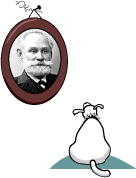 You are to condition yourself, a pet, or a willing participant (it can be an unknown participant, but you have to let them know you will be conducting a potential experiment in their class or within the family, etc.  Every aspect of this project must comply with the APA ethical guidelines.  Failure to do so will result in no credit.]****Please pay close attention to the rubric when completing your project***DUE DATE: Tuesday, March 1st, 2016Brochure (10 points)Your project must include a typed brochure (done on word publisher) or poster (you may not draw it yourself) and will include all of the following: Research Paper (40 points)Intro/ AbstractWhich type of conditioning did you use (classical or operant)? Summary of your conditioning project (be specific, minimum of a paragraph)This study attempted to _________________________(what were you test/ see/ investigate) by applying operant/classical conditioning in order to _______________________________________ (the behavior you wanted to change). A _______________________________ (fixed/variable, ratio/interval) schedule of reinforcement/punishment was applied, through means of ___________________________ (what did you do?). At the conclusion of _______________________ (how long the study took),_______________________________________________________(what happened? Did it work? State results), therefore the technique of ______________________(what you did, the type of punishment/reinforcement) in this particular instance was successful/unsuccessful. The results of this study are important because _________________________________________________________________________. State your purposeIn this section, you will explain the purpose of your experiment. You should discuss what you expect the outcome to be and state your hypothesis. _________________________ (definition of something—learning, conditioning, operant condition, classical conditioning, etc). The purpose of this study was to see if ______________________________(word you defined, maybe a bit more specific to exactly what you did), would be effective in modifying ___________________________ (the behavior you were attempting to change).  This behavior was chosen because______________________________________________________________________________________________. It was hypothesized that after __________________ (two or three weeks), ____________________________________________________________________________________________________________ (what you thought would be the outcome of the study). ______________________________________________________________________________________________________ (state why you think what you think—in your hypothesis). Background sourcesYou should research at least two prior experiments done in the field of psychology that have helped you develop your own experiment. The experiments should be summarized and you should show how they influenced your own research. _______________________ (state a behavioral psychologist) conducted a study in ______________ (year done) to study the effects of ________________________________. In the experiment, ___________________________________________________________________________________________________________________________________________________________________________________________________________________________________________________________ (describe the experiment conducted). Based on the results obtained, it was determined that _________________________________________________________________________________________________________________________________________________________________________________ (the findings of the study/ why it was significant). This contributed to this research study by ___________________________________________________________________________________________________________________ (how did it contribute or influence your study?).Experimental design/ Materials You should explain how you experiment was designed. Address the following questions in this portion, depending on the type of conditioning you choose:If you used Operant Conditioning answer the following questions throughout your report in complete sentences: What was the baseline behavior? What was the target behavior? (be very specific)   What types of Reinforcers were used and why? What type of reinforcement schedule did you use and why? Why didn’t you use punishment? How did you shape through successive approximations? How did you prevent against response generalization? • If you used Classical Conditioning answer the following questions throughout your report in complete sentences:What were the UCS, UCR, CS, and CR? Why was time important in pairing the UCS with the CS? How did extinction, stimulus generalization, and spontaneous recovery play a role in your conditioning? Procedure: Explain what you did over the past two weeks. Very detailed explanations. Over the past _________ weeks, I ___________________________________________________ (explain in detail what you’ve done over the past two-three weeks to modify the behavior). DataExplain how you kept track of data and what your data results were. This is where you should include your visual/graph.AnalysisDiscuss what you noticed about your experiment. Did you see any patterns? Did your experiment work? If so, why do you think it did?If not, why not?ConclusionDid your findings support your hypothesis? Did you make any experimenter errors, what have you learned? SummaryBrief summary of experiment, and future recommendations to anyone who would want to replicate this experiment. **Essentially restate purpose/abstract, but this time include future recommendations on how to improve your study. If someone wanted to do this experiment again, or further your research, what should they do/keep in mind? Poster (20 points) Visually attractive, showing purpose, background, graph, procedure, results, and summary.3-5 pictures required. 		***CATEGORY 4 3 2 1 Question/Purpose The purpose of the lab or the question to be answered during the lab is clearly identified and stated. The purpose of the lab or the question to be answered during the lab is identified, but is stated in a somewhat unclear manner. The purpose of the lab or the question to be answered during the lab is partially identified, and is stated in a somewhat unclear manner. The purpose of the lab or the question to be answered during the lab is erroneous or irrelevant. Background Sources Several reputable background sources were used and cited correctly. Material is translated into student\'s own words. A few reputable background sources are used and cited correctly. Material is translated into student\'s own words. A few background sources are used and cited correctly, but some are not reputable sources. Material is translated into student\'s own words. Material is directly copied rather than put into students own words and/or background sources are cited incorrectly. Experimental Hypothesis Hypothesized relationship between the variables and the predicted results is clear and reasonable based on what has been studied. Hypothesized relationship between the variables and the predicted results is reasonable based on general knowledge and observations. Hypothesized relationship between the variables and the predicted results has been stated, but appears to be based on flawed logic. No hypothesis has been stated. Experimental Design Experimental design is a well-constructed test of the stated hypothesis. Experimental design is adequate to test the hypothesis, but leaves some unanswered questions. Experimental design is relevant to the hypothesis, but is not a complete test. Experimental design is not relevant to the hypothesis. Procedures Procedures are listed in clear steps. Each step is numbered and is a complete sentence. Procedures are listed in a logical order, but steps are not numbered and/or are not in complete sentences. Procedures are listed but are not in a logical order or are difficult to follow. Procedures do not accurately list the steps of the experiment. Materials All materials and setup used in the experiment are clearly and accurately described. Almost all materials and the setupu used in the experiment are clearly and accurately described. Most of the materials and the setup used in the experiment are accurately described. Many materials are described inaccurately OR are not described at all. Data Professional looking and accurate representation of the data in tables and/or graphs. Graphs and tables are labeled and titled. Accurate representation of the data in tables and/or graphs. Graphs and tables are labeled and titled. Accurate representation of the data in written form, but no graphs or tables are presented. Data are not shown OR are inaccurate. Analysis The relationship between the variables is discussed and trends/patterns logically analyzed. Predictions are made about what might happen if part of the lab were changed or how the experimental design could be changed. The relationship between the variables is discussed and trends/patterns logically analyzed. The relationship between the variables is discussed but no patterns, trends or predictions are made based on the data. The relationship between the variables is not discussed. Conclusion Conclusion includes whether the findings supported the hypothesis, possible sources of error, and what was learned from the experiment. Conclusion includes whether the findings supported the hypothesis and what was learned from the experiment. Conclusion includes what was learned from the experiment. No conclusion was included in the report OR shows little effort and reflection. Summary Summary describes the skills learned, the information learned and some future applications to real life situations. Summary describes the information learned and a possible application to a real life situation. Summary describes the information learned. No summary is written. 